การติดตามประเมินผลและการขับเคลื่อนนโยบายการจัดการเรียนการสอน ในสถานการณ์การแพร่ระบาดของโรคติดเชื้อไวรัสโคโรนา 2019 (COVID -19)ระหว่างวันที่  4 -5 กุมภาพันธ์ พ.ศ. 2564เขตตรวจราชการที่ 6  ณ จังหวัดพังงาและจังหวัดระนองโรงเรียนขจรเกียรติ โคกกลอยการมาโรงเรียนของนักเรียนระดับปฐมวัย- นักเรียนมาโรงเรียนตั้งแต่เวลา 07.30 - 08.30 น.	- ในระดับอนุบาลขอความร่วมมือผู้ปกครองไม่เข้ามาส่งนักเรียนในอาคารเรียน สวมหน้ากากอนามัย 	- ผู้ปกครองต้องสวมหน้ากากอนามัย สแกนไทยชนะ ผ่านจุดคัดกรองทางเข้าอาคาร	- นักเรียนอาคาร ESC + ไทย เข้าแถวทำกิจกรรมร้องเพลงชาติโดยแบ่งเป็นสายชั้นเว้นระยะห่างระดับประถมศึกษา- นักเรียนมาโรงเรียนตั้งแต่เวลา 07.15 - 07.45 น.         - ในระดับอนุบาลขอความร่วมมือผู้ปกครองไม่เข้ามาส่งนักเรียนในอาคารเรียน สวมหน้ากากอนามัย 	- ผู้ปกครองต้องสวมหน้ากากอนามัย สแกนไทยชนะ ผ่านจุดคัดกรองทางเข้าอาคาร	- นักเรียนอาคาร ESC + ไทย เข้าแถวทำกิจกรรมร้องเพลงชาติโดยแบ่งเป็นสายชั้นเว้นระยะห่าง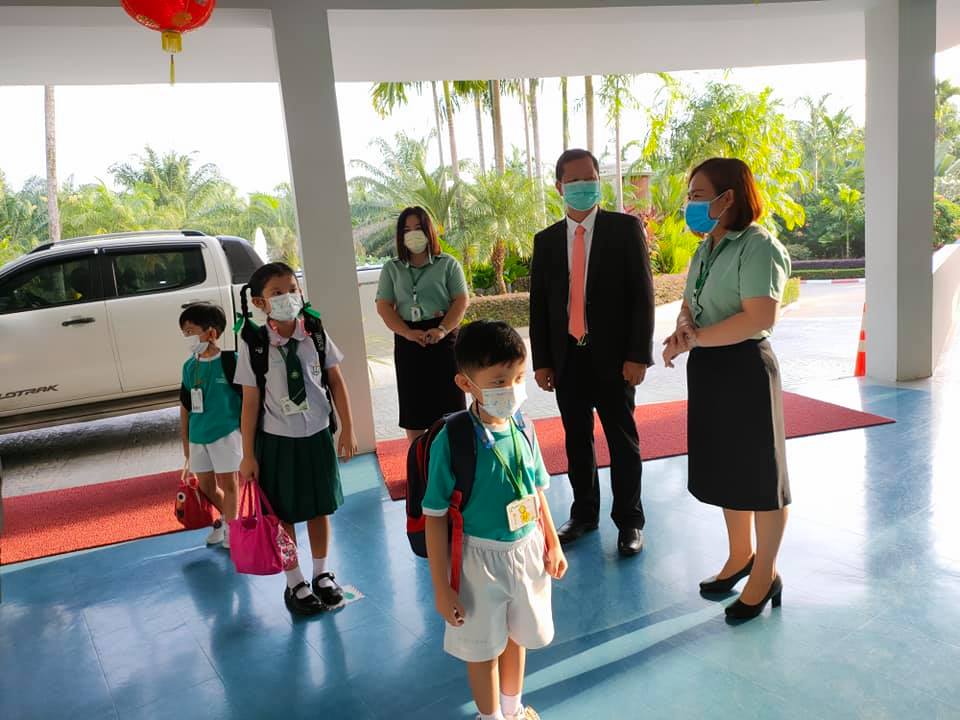 การจัดเรียนการสอน- นักเรียนทุกระดับชั้นมาโรงเรียนตามปกติ  ยกเว้น ห้องเรียนที่มีนักเรียนมากจะทำการแยกเรียนเป็น 2 ห้อง เพื่อลดการแออัดและเว้นระยะห่าง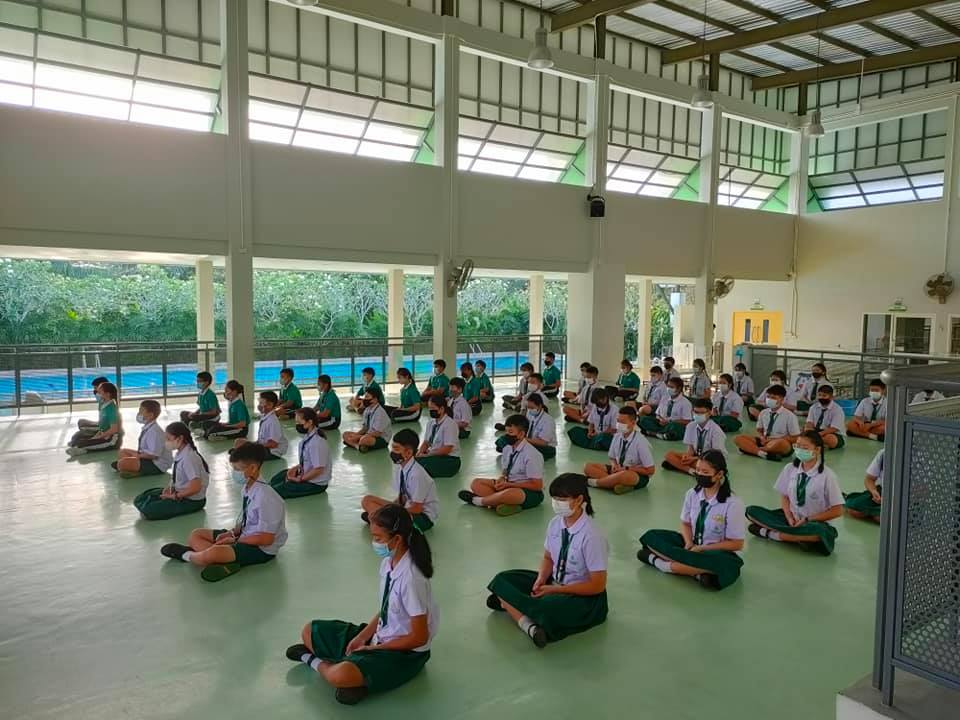 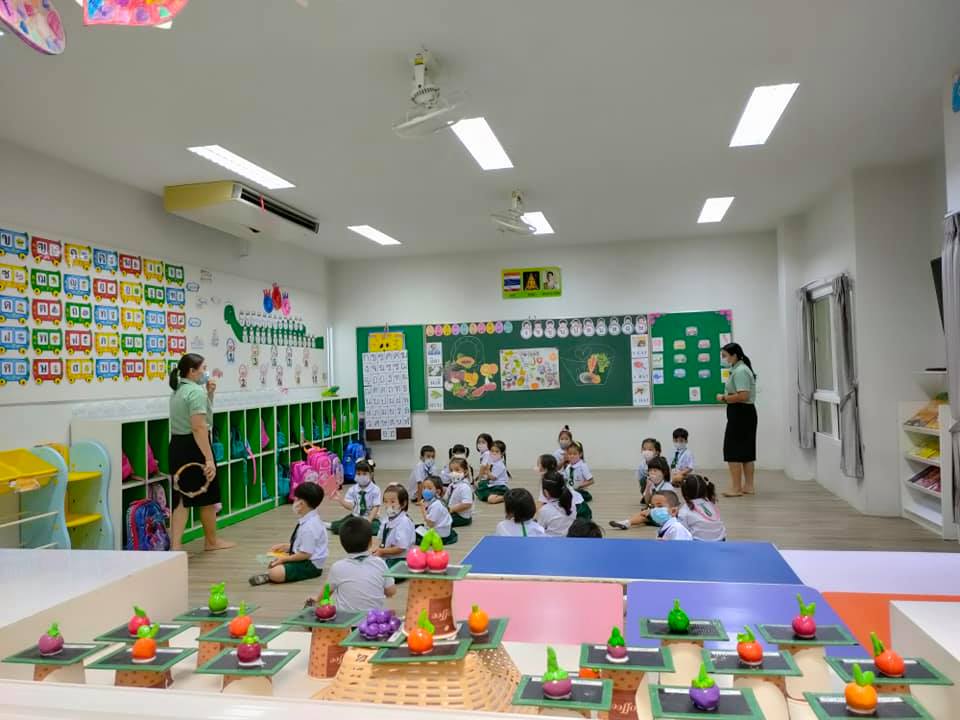 การพักรับประทานอาหาร       	ทางโรงเรียนได้จัดทำฉากกั้นโต๊ะที่นักเรียนใช้ในการรับประทานอาหารเพื่อเป็นการเว้นระยะขณะนักเรียนถอดสวมหน้ากากอนามัยเพื่อรับประทานอาหาร   จัดทำรอยเท้าและลูกศรบอกทิศทางในการเดิน  เพื่อเว้นระยะห่างทางการเดินและเข้าแถว  จัดวางจุดล้างมือด้วยเจลแอลกอฮอล์ก่อนเข้าโรงอาหารและหน้าห้องเรียนก่อนเข้าเรียน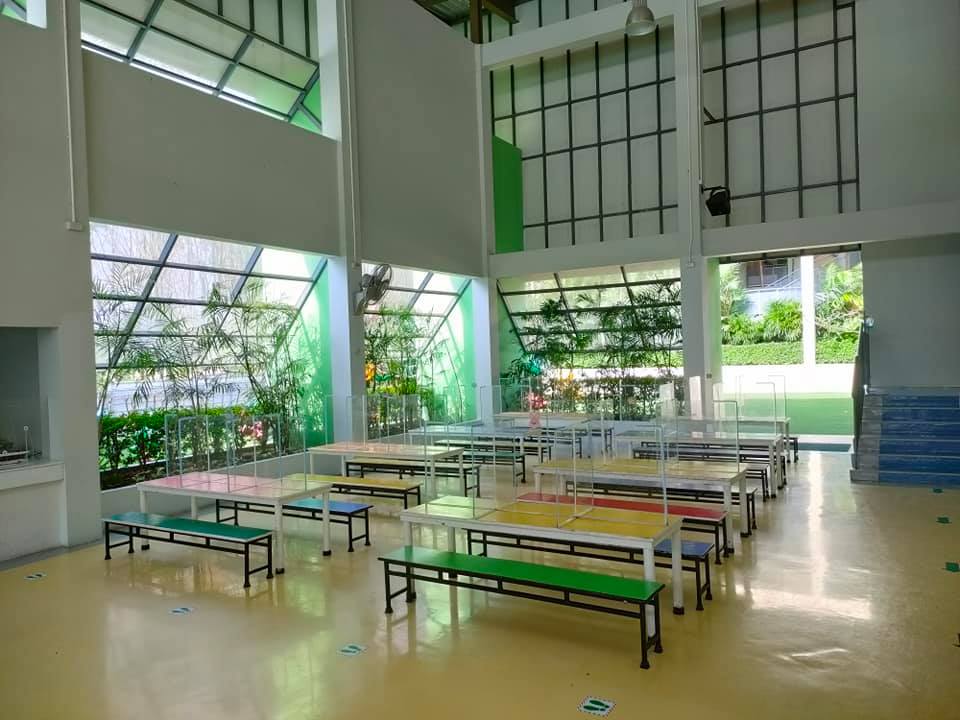 การนอนของนักเรียนปฐมวัย      	ในการนอนของนักเรียนมีการเว้นระยะห่าง อย่างน้อย 1 เมตร  และลดการเปิดเครื่องปรับอากาศ เพื่อให้อากาศถ่ายเทได้สะดวกรถโรงเรียน- คนขับรถและครูเวร มีการตรวจวัดอุณหภูมิ ล้างมือด้วยเจล สวมหน้ากากอนามัย face shield 	- ขึ้นและลงจากรถโรงเรียนนักเรียนมีการตรวจวัดอุณหภูมิ ล้างมือ สวมหน้ากากอนามัย และ face shield ทุกวันการรับนักเรียนกลับบ้านปฐมวัย 	- การกลับบ้านของนักเรียน นักเรียนนั่งรอผู้ปกครองเวลา 15.30 น.ณ ลานกิจกรรมทั้ง 2 อาคาร  โดยเว้นระยะห่าง  มีครูเวรประกาศชื่อนักเรียนที่ผู้ปกครองมารับแล้วประถมศึกษา	- การกลับบ้านของนักเรียน นักเรียนนั่งรอผู้ปกครองเวลา 16.00 น.ณ ลานกิจกรรมทั้ง 2 อาคาร  โดยเว้นระยะห่าง  มีครูเวรประกาศชื่อนักเรียนที่ผู้ปกครองมารับแล้วสมุดบันทึกการเดินทาง ผู้ปกครองทำสมุดบันทึกการเดินทางเป็นรายวันส่งให้คุณครูประจำชั้นทุกวันเพื่อให้ทราบการเดินทาง             สำหรับนักเรียนที่เดินทางมาจากพื้นที่ที่มีความเสี่ยงขอความร่วมมือให้กักตัวอยู่ที่บ้าน 14 วัน   เฝ้าดูอาการโรงเรียนบ้านท่านุ่น  สำนักงานเขตพื้นที่การศึกษาประถมศึกษาพังงา                                                   มีการประชุมผู้ปกครอง เพื่อเตรียมความพร้อมในการเปิดภาคเรียนและร่วมกันหาแนวทาง เพื่อลดการแพร่ระบาดของเชื้อโรค  และได้กำหนด  6 มาตรการหลักในการป้องกันการแพร่ระบาดของโรคโควิด-19  ดังนี้1.มาตรการคัดกรองวัดไข้และอาการเสี่ยงก่อนเข้าสถานศึกษา2.สวมหน้ากากผ้าหรือหน้ากากอนามัยตลอดเวลา3. จัดจุดล้างมือหรือเจลแอลกอฮอล์อย่างเพียงพอ4.จัดระยะห่างระหว่างบุคคลอย่างน้อย 1-2 เมตร5. ทำความสะอาดห้องเรียน/พื้นผิวสัมผัสร่วม เปิดหน้าต่างประตู ระบายอากาศ 6.ในการนอนของนักเรียนมีการเว้นระยะห่าง อย่างน้อย 1 เมตร  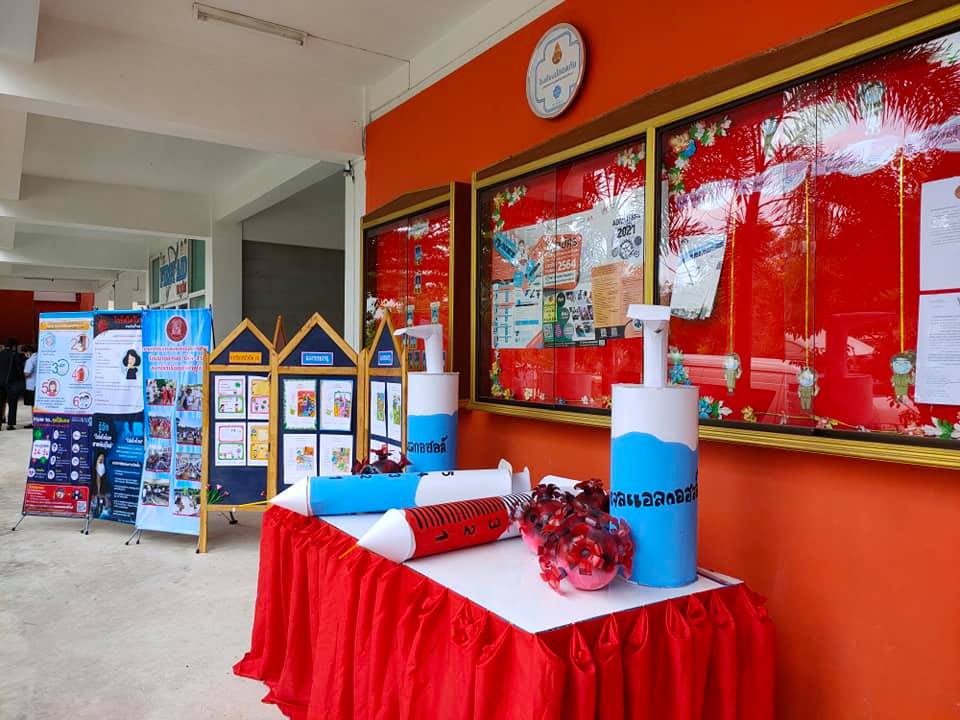 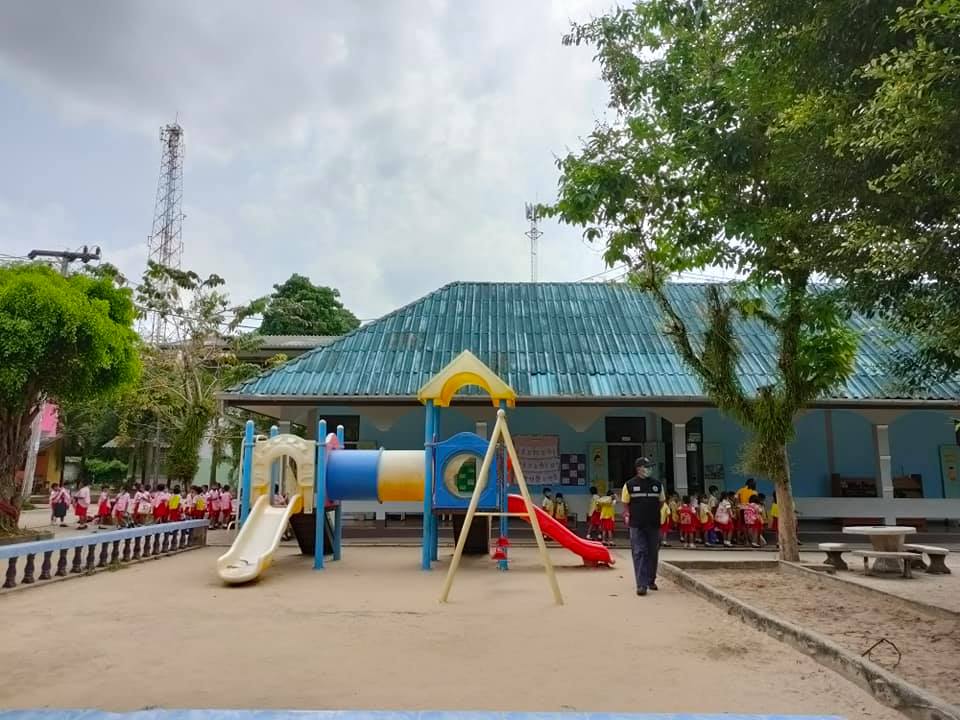 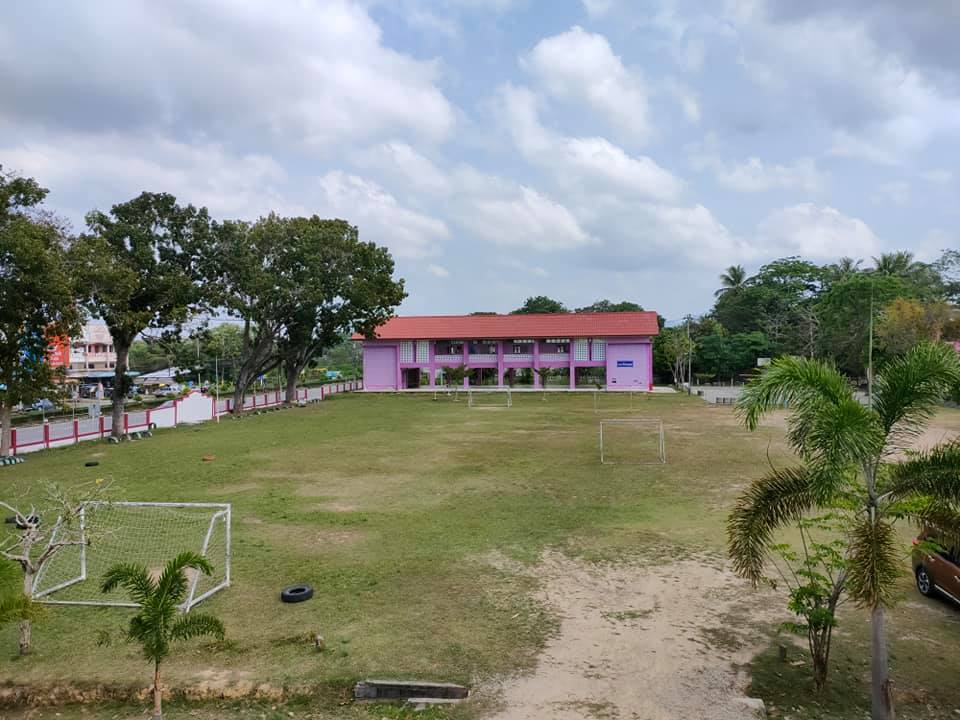 โรงเรียนทุ่งโพธิ์วิทยา จังหวัดพังงา สังกัดสำนักงานเขตพื้นที่การศึกษามัธยมศึกษา เขต 14  1.การเตรียมความพร้อมการจัดการเรียนการสอน1.1 จัดห้องเรียนในแต่ละห้องให้มีระยะห่างทางสังคม (social Distancing) จำนวนนักเรียน 20 -25 คน/ระดับมัธยมศึกษาตอนต้น มี 12 ห้องเรียน มีนักเรียนประมาณ 437 คน เฉลี่ยห้องละ 36 คน ระดับชั้นมัธยมตอนปลายและระดับประกาศนียบัตรวิชาชีพ (ปวช.) มี 12 ห้องเรียน มีนักเรียนประมาณ 214 คน เฉลี่ย ห้องละ 20 คน 2. รูปแบบการจัดการเรียนการสอนของโรงเรียน	2.1 ระดับชั้นมัธยมศึกษาตอนต้น (ม.1- ม.3) จัดการเรียนการสอนแบบ On-Site แบ่งนักเรียนเป็น 2 กลุ่ม กลุ่ม 1 เรียนวันจันทร์ – พุธ  กลุ่ม 2 เรียนพฤหัส – เสาร์  	2.2 ระดับชั้นมัธยมศึกษาตอนปลาย (ม.4- ม.6) จัดการเรียนการสอนแบบ On-Site  นักเรียนมาเรียนตามปกติ จันทร์  – ศุกร์ ม.4/3 อาจเรียนในหอประชุม จันทร์ – พุธ ม.5/3 อาจเรียนในหอประชุม / อื่น ๆ  3. มาตรการและแนวทางในการดูแลด้านอนามัยและสิ่งแวดล้อมของโรงเรียนมาตรการคัดกรองจุดที่ 1 เมื่อถึงโรงเรียนต้องใส่หน้ากากอนามัย เดินเป็นแถวผ่านประตูโรงเรียน คุณครูเวรประจำวันจำนวน 2 คน ดำเนินการตรวจคัดกรอง ตรวจวัดอุณหภูมิ ล้างมือด้วยเจลแอลกอฮอล์ ณ บริเวณศาลาพระ โดยเดินผ่านตามจุดที่มีการเว้นระยะตามทางเดินจุดที่ 2 สำหรับนักเรียนที่นำจักรยานยนต์มาโรงเรียน นักเรียนต้องใส่หน้ากากอนามัย โดยเข้าทางประตูทิศตะวันตก โดยคุณครูเวรประจำวันจำนวน 2 คน ดำเนินการตรวจคัดกรอง ตรวจวัดอุณหภูมิ     ล้างมือด้วยเจอแอลกอฮอล์ ณ บริเวณประตูตะวันตก นักเรียนระดับมัธยมศึกษาตอนต้นมาจอดบริเวณถนนข้างหอประชุม (เนื่องจากนักเรียนกลับ 16.00น.) นักเรียนระดับมัธยมศึกษาตอนปลาย/ประกาศนียบัตรวิชาชีพจอดบริเวณที่จอดรถจักรยานยนต์ นักเรียนปกติ (เนื่องจากนักเรียนกลับก่อน 16.00น.)    กรณีฝนตก รถรับส่งนักเรียน/ผู้ปกครอง เข้ามาส่งนักเรียนในโรงเรียบน ณ หอประชุมโรงเรียน ผ่านถนนอาคารเรียน 1 อาคารเรียน 2 และวนผ่านหลังอาคารเรียน (One Way) คุณครูเวรจำนวน  2 คน ดำเนินการตรวจคัดกรอง ตรวจวัดอุณหภูมิ ล้างมือด้วยเจลแอลกอฮอล์ ณ ห้องระชุมโรงเรียนขณะทำการคัดกรอง กากพบนักเรียนมีอาการไข้ จาม มีน้ำมูก หายใจเหนื่อยหอบ ให้ผู้ปกครองรับนักเรียนกลับไปพบแพทย์   4. การดำเนินกิจกรรม 5 ส /กิจกรรมเพื่อสังคม เวลา 07.40 -08.00 น . เป็นกิจกรรม 5 ส./กิจกรรมเพื่อสังคม ตามเขตพื้นที่ของแต่ละห้องเรียน ครูที่ปรึกษา กำกับดูแลนักเรียนห้องตนเองให้นักเรียนดำเนินกิจรกรมให้บรรลุตามวัตถุประสงค์ของกิจกรรม 5 ส และเพื่อประเมินกิจกรรมเพื่อสังคมฯ โดยตลอดการดำเนินกิจกรรมต้องปฏิบัติตามมาตรการการเว้นระยะห่างทางสังคม (Social Distancing) 5 กิจกรรมหน้าเสาธง เวลา 08.00 – 08.15 น. กิจกรรมหน้าเสาธง นักเรียนเข้าแถวเป็นห้องเรียนตามจุดที่โรงเรียนกำหนด โดยครูที่ปรึกษาลงกำกับดูแลนักเรียนห้องตนเองตลอดเวลาที่ดำเนินกิจกรรม โดยต้องปฏิบัติตามมาตรการการเว้นระยะห่างทางสังคม (Social Distancing)   กรณีฝนตกให้เข้าแถวที่โต๊ะของนักเรียนในห้องเรียนตนเอง หรือหน้าห้อง กรณี ม. ปลาย ทีไม่มีห้องประจำ โดยครุที่ปรึกษาลงกำกับดูแลนักเรียนก้องตนเอง ตลอดเวลาที่ดำเนินกิจกรรม แล้วแต่กรณี เวลา 08.00 – 08.15 น. กิจกรรมหน้าเสาธง นักเรียนเข้าแถวเป็นห้องเรียนตามจุดที่โรงเรียนกำหนด โดยครูที่ปรึกษาลงกำกับดูแลนักเรียนห้องตนเองตลอดเวลาที่ดำเนินกิจกรรม โดยต้องปฏิบัติตามมาตรการการเว้นระยะห่างทางสังคม (Social Distancing) 6.การจัดสภาพแวดล้อมในห้องเรียนห้องเรียนควรมีการจัดโต๊ะเรียน จำนวนไม่เกิน 20 – 25 ตัว โดยแต่ละตัวให้มีการเว้นระยะห่างกายภาพ 1.5 เมตร และบนโต๊ะต้องมีฉากพลาสติกใสกั้น ภายใต้เงื่อนไข ถ้าจำนวนนกัเรียนในห้องเรียนมีจำนวนน้อยและสามารถจัดโต๊ะให้มีฉากพลาสติกกั้น ภายใต้เงื่อนไข ถ้าจำนวนนักเรียนในห้องเรียนมีจำนวนน้อยและสามารถจัดโต๊ะให้มีระยะห่างมกากว่า 2 เมตร ไม่ต้องมีฉากพลาสติกใสกั้น กำดำเนินการติดตั้งฉากพลาสติกใสกั้นขึ้นอยู่กับบริบทความพร้อมของโรงเรียน ทำความสะอาดห้องเรียน โต๊ะเรียนและเก้าอี้ทุกครั้งด้วยน้ำยาฆ่าเชื้อโรคทั้งก้อนเรียน พักกลางวันและหลังเรียน โดยมีการบันทึกข้อมูลอย่างเคร่งครัด7. การใช้ห้องน้ำโรงเรียนมีครูและเจ้าหน้าที่คอยดูแลนักเรียนในการใช้ห้องน้ำ ทั้งในช่วงเวลาเรียนและนอกเวลาเรียนให้นักเรียนสลับกันใช้ห้องน้ำตามสภาพความเหมาะสมของโรงเรียน โดยรอคิวและมีจุดเว้นระยะห่างอย่างชัดเจน โรงเรียนมีมาตรการในการทำความสะอาด ฆ่าเชื้อ และบันทึกเวลาในการทำความสะอาดห้องน้ำใน  ทุก ๆ ชั่วโมง โดยมอบหมายครูเวรประจำ แม่บ้าน นักการ ดำเนินการอย่างเคร่งครัด 8.การล้างมือของนักเรียนเน้นให้นักเรียนล้างมือบ่อย ๆ ด้วยสบู่เหลว ทั้งก่อนและหลังรับประทานอาหาร หลังการเข้าห้องน้ำและก่อนกลับบ้านจนติดเป็นนิสัย คุณครูสอนนักเรียนล้างมือโดยเน้นวิธีการล้างมือ 7 ขั้นตอน 20 วินาทีของกรมอนามัย 9.การรับประทานอาหารกลางวัน  เพื่อลดความแออัดของนักเรียน วิชาการจัดตารางให้เหลื่อมเวลา ในการพักรับประทานอาการกลางวัน ดังนี้  ระดับมัธยมศึกษาตอนปลาย/ประกาศนียบัตรวิชาชีพ พักกลางวัน คาบ 4 เวลา 11.00 – 11.50 น. ระดับมัธยมศึกษาตอนต้น  พักกลางวัน คาบ 5 เวลา 11.50 – 12.50 น. จึงขอให้ครูผู้สอนปล่อยนักเรียนตรงเวลา โดยเฉพาะในคาบก่อนพักรับประทานอาหารกลางวัน เพื่อไม่ให้นักเรียนแต่ละระดับไปพักรับประทานทับซ้อนเวลากัน10. การใช้โรงอาหาร1. ทำความสะอาดโต๊ะและเก้าอี้ พื้นโรงอาหาร พี้นที่ขายอาหารด้วยน้ำยาฆ่าเชื้อ ทั้งก่อนและหลังการรับประทานอาหารของนักเรียนในแต่ละรอบ2.ทำสัญลักษณ์โต๊ะเก้าอี้โรงอาหารสำหรับนั่งและห้ามนั่ง โดยเน้นการเว้นระยะห่างทางสังคม 3.ร้านอาหารสวัสดิการโรงเรียน จำหน่ายอาหาร ณ บริเวณโรงอาหารเก่า เพื่อลดความแออัดของโรงอาหารหลังใหม่ และทำสัญลักษณ์โต๊ะเก้าอี้โรงอาหารเก่า สำรหับนั่งและหามนั่งโดยเน้นการเว้นระยะห่างทางสังคม4.อุปกรณ์ภาชนะในการรับประทานอาหาร จะต้องมีมาตรการทำความสะอาด อย่างชัดเจน เช่นหลังจากการล้างภาชนะควรมีการนำไปตากแสงแดด หรืออบด้วยตู้อบให้แห้งสนิทเพื่อเป็นการฆ่าเชื้อโรคและจัดเก็บให้มิดชิด 5.วัตถุดิบในการทำอาหารจะต้องมีความสดใหม่และปรุงสุก ถูกสุขลักษณะและทำความสะอาดอย่างเคร่งครัดก่อนนำมาปรุงอาหาร6.แม่ครัว/ผู้ช่วยแม่ครัว พนักงานล้างจานต้องใส่หน้ากากอนามัย และถุงมือตลอดเวลาในขระปฏิบัติงาน7. การทิ้งขยะให้โรงเรียนมีมาตรการคัดแยกขยะอย่างชัดเจน เช่นขยะเปียก ขยะแห้งและมีการกำจัดหลังเลิกเรียนในทุก ๆ วัน8.โรงเรียนจัดครูตรวจสอบความสะอาดประจำวันและประสานงานกับ หน่วยงานราชการ เช่น อำเภอ สำนักงานเขต ในพื้นที่จัดส่งเจ้าหน้าที่ด้านนามัยมาตรวจสอบเป็นระยะ ๆ 9. น้ำดื่ม โรงเรียนจัดครู/เจ้าหน้าที่คอยดูแลอำนวยความสะดวกในการกดน้ำดื่มจากตู้ตามมาตรการของ ศบค. กำหนด10. การกลับบ้านในแต่ละช่วงชั้นที่ปล่อยนักเรียนกลับบ้าน ให้ปล่อยนักเรียนกลับบ้านโดยมีการเหลื่อมเวลาและเหลื่อมห้องเรียน  และปล่อยนักเรียนกลับบ้านโดยมีการรอระยะเวลาให้ห่างกัน เพื่อลดความแออัดบริเวณหน้าห้องเรียน  เน้นย้ำนักเรียนที่มีรถจักรยานยนต์ เมือถึงเวลากลับบ้านให้กลับบ้านทันที ยกเว้นนักเรียนที่รอรถประจำหรือรอผุ้ปกครองเพื่อลดความแออัดของนักเรียนหลังเลิกเรียน11. การทำความสะอาดห้องเรียนและอาคารเรียน โรงเรียนกำหนดมาตรการทำความสะอาดห้องเรียนและอาคารเรียน 3 เวลา คือ ช่วงก่อนเข้าเรียน  พักกลางวันและหลังเลิกเรียน เมื่อทำความสะอาดแล้วต้องปิดอาคารเรียน และไม่อนุญาตให้ขึ้นอาคารเรียน12.โรงเรียนมีแผนสำรองกรณีการปิดภาคเรียนเนื่องจาการแพร่ระบาด ดังนี้ระดับมัธยมศึกษาตอนต้น รูปแบบการเรียนการสอน มีดังนี้1.On Air คือการออกอากาศผ่าน DLTV เป็นตัวหลักในการกระจายการสอน โดยใช้โรงเรียนวังไกลกังวลเป็นฐานในการจัดการเรียนการสอน สามารถดูได้ทั้งรายการที่ออกตามตาราง และรายการที่ดูย้อนหลัง2.On Demand เป็นการใช้งานผ่านแอปพลิเคชั่นต่างๆ ที่ครูกับนักเรียนใช้ร่วมกัน เช่นการใช้  วีดีทัศน์ E-book Prezi Google Forms เป็นสื่อการสอน ซึ่งนักเรียนสามารถเลือกบทเรียนที่ต้องการได้เลือกเวลาที่จะเรียนได้สามารถควบคุมความเร็วในการเรียนด้วยตนเอง เช่น ไม่เข้าใจก็ดูซ้ำได้ เรื่องที่รู้แล้วก็ข้ามได้  3.On hand จัดใบงานให้กับนักเรียน เป็นลักษณะแบบเรียนสำเร็จรูป ให้นกัเรียนรับไปเป็นชุดไปเรียนด้วยตัวเองที่บ้าน โดยมีครูออกไปเยี่ยมเป็นครั้งคราว หรือให้ผู้ปกครองทำหน้าที่เป็นครูคอยช่วยเหลือ เพื่อให้นกัเรียนสามารถเรียนได้อย่างต่อเนื่อง ถึงแม้โรงเรียนจะปิดแต่ต้องไม่หยุดการเรียนรู้ โรงเรียนบ้านหินช้าง   สังกัด สำนักงานเขตพื้นที่การศึกษาประถมศึกษาระนองมาตรการการดำเนินงานช่วงการจัดการเรียน การสอนในช่วงปิดเรียน  เนื่องด้วยสถานการณ์การแพร่ระบาดของโรคติดเชื้อไวรัสโคโรนา (COVID – 19)จากการจัดการเรียน การสอนทั้ง 5 รูปแบบ โรงเรียนบ้านหินช้างมีการสำรวจความพร้อมของนักเรียน โดยได้ข้อสรุปว่า นักเรียนโรงเรียนบ้านหินช้างมีความพร้อมในการจัดการเรียนการสอนใน  2 รูปแบบ ได้แก่   on demand และ on hand โดยมีมาตรการดังนี้- ครูออกเยี่ยมบ้านนักเรียนเพื่อสำรวจความพร้อมในการจัดการเรียนการสอนของนักเรียน- โรงเรียนสรุปผลความพร้อมในการจัดการเรียน การสอนของนักเรียน และประชุมหารูปแบบการจัดการเรียน การสอนที่เหมาะสม- โรงเรียนมีการจัดตารางรับส่งใบงานของแต่ละห้องเรียน เพื่อลดความแออัดในการรับ – ส่งใบงาน- โรงเรียนมีการรับ – ส่งใบงานทุกอาทิตย์ โดยรับ – ส่งวันละ 4 ห้องเรียน- ในการรับ – ส่งใบงาน โรงเรียนมีการตรวจคัดกรองนักเรียน และผู้ปกครองอย่างเคร่งครัด- มีการเว้นระยะห่างในการรับ – ส่งใบงานอย่างเคร่งครัดมาตรการการดำเนินงานช่วงการจัดการเรียน การสอนในช่วงเปิดเรียน  ในสถานการณ์การแพร่ระบาดของโรคติดเชื้อไวรัสโคโรนา (COVID – 19)   มีดังนี้- ฉีดพ่นยาฆ่าเชื้อก่อนเปิดการเรียนการสอนปกติ- ตรวจคัดกรองนักเรียน และบุคลากรก่อนเข้าสถานศึกษาบริเวณหน้าประตูโรงเรียนทุกวัน อย่างเคร่งครัด- นักเรียน และบุคลากรในสถานศึกษาสวมใส่หน้ากากอนามัย หรือหน้ากากผ้าตลอดระยะเวลาที่อยู่ในสถานศึกษา- โรงเรียนมีจุดล้างมือด้วยเจลแอลกอฮอล์ และสบู่เพียงพอต่อนักเรียนในโรงเรียน- เว้นระยะห่างระหว่างโต๊ะเรียน ในห้องเรียนอย่างเหมาะสม- ทำความสะอาดพื้นผิวสัมผัสที่มีการใช้ร่วมกัน- งดเว้นการจัดกิจกรรมที่มีความแออัด และการรวมตัวของนักเรียนจำนวนมาก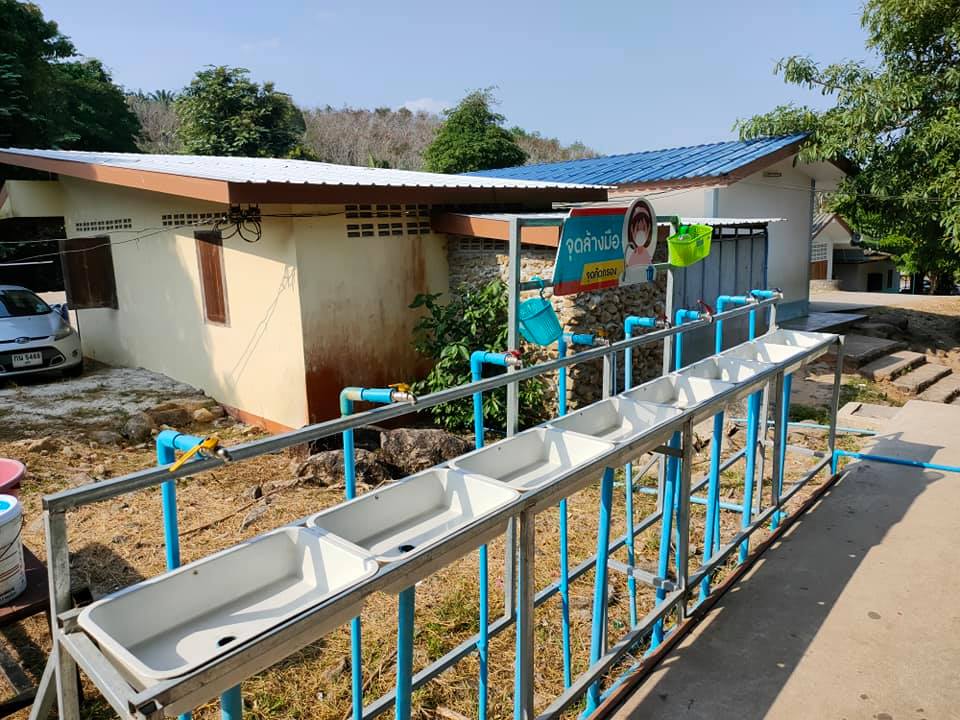 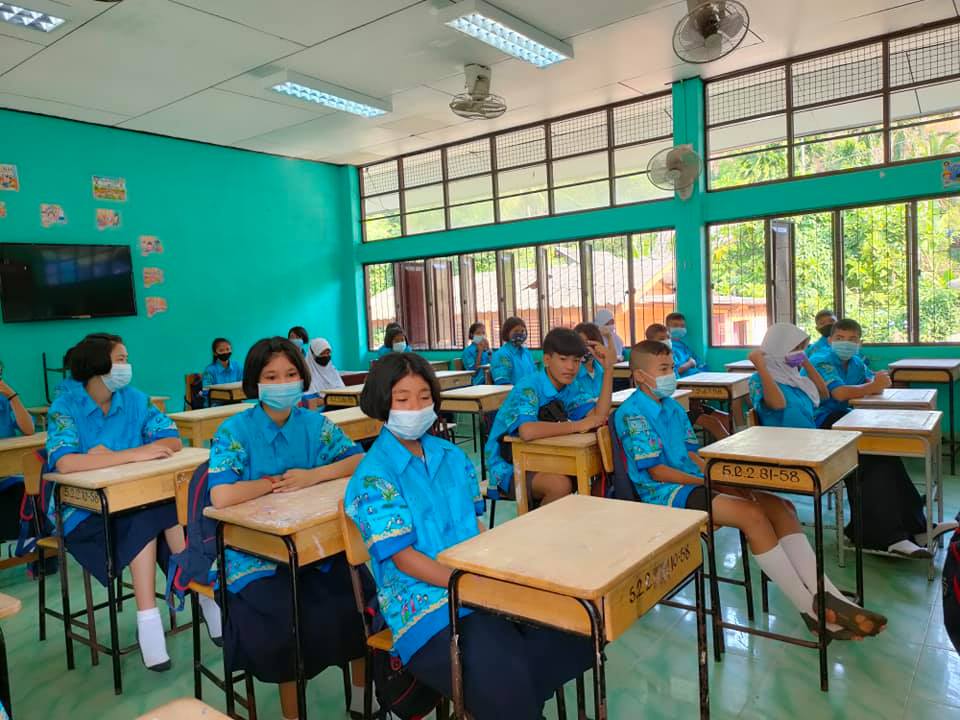 วิทยาลัยเทคนิคระนอง สังกัด สำนักงานคณะกรรมการการอาชีวศึกษามาตรการเตรียมความพร้อม การจัดกิจกรรมภายในสถานศึกษาเพื่อป้องกันและควบคุมการติดเชื้อไวรัสโคโรนา 2019 (Covid – 19)  ดังนี้มาตรการที่ 1 การคัดกรอง วัดไข้และอาการเสี่ยงก่อนเข้าสถานศึกษา1.1 นักเรียน นักศึกษาและบุคลากรทางการศึกษาทึกคนจะต้องผ่านการคัดกรองวัดไข้และประเมินอาการเสี่ยงก่อนเข้าสถานศึกษาโดยคำนึงยึดหลักการเว้นระยะห่าง (Physical Distancing)    1.1.1 ถ้าอุณหภูมิร่างกายไม่เกิน 37.5 องศาเซลเซียส อนุญาตให้เข้าสถานศึกษาได้   1.1.2 ถ้าอุณหภูมิร่างกายเกิน 37.5 องศาเซลเซียส มีไข้ หรือมีอาการของโรคทางเดินหายใจอย่างใดอย่างหนึ่งเช่น ไอ มีน้ำมูก เจ็บคอ หายใจลำบาก เป็นต้น ให้ดำเนินการดังต่อไปนี้- แยกนักเรียน นักศึกษาไว้ที่ห้องปกครอง-บันทึกรายชื่อและอาการป่วย-ประเมินความเสี่ยงเบื้องต้น-แจ้งครูที่ปรึกษาและครูผู้สอนทราบ-แจ้งผู้ปกครองมารับตัวกลับและให้หยุดพักอยู่บ้านจนกว่าจะหายเป็นปกติ1.2 นักเรียน นักศึกษา และบุคลากรทางการศึกษาทุกคนต้องล้างมือด้วยเจลอแอลกอฮอล์ที่เตรียมไว้ให้ทุกครั้งก่อนเข้าสถานศึกษา1.3 นักเรียน นักศึกษา และบุคลากรทางการศึกษาทุกคนจะต้องสแกน QR Code แอปพลิเคชั่น “ไทยชนะ” เพื่อลงทะเบียน การเข้า - ออก สถานศึกษาทกุครั้ง 1.4 ประชาสัมพันธ์รณรงค์ให้นักเรียน นักศึกษาและบุคลากรทางการศึกษาดาวโหลดติดตั้งใช้งานแอปพลิเคชั่น “หมอชนะ”มาตรการที่ 2 การสวมใสหน้ากากอนามัยตลอดเวลาเมื่ออยู่ในสถานศึกษา2.1 นักเรียน นักศึกษาและบุคลากรทางการศึกษาทุกคนต้องสวมใส่หน้ากากอนามัยก่อนเข้าสถานศึกษาและตลอดเวลาทีอยู่ในสถานศึกษา เพื่อรับแถบสีเมื่อผ่านการคัดกรองในมาตการที่1 คนที่ไม่สวมใส่หน้ากากอนามัยไม่อนุญาตให้เข้าสถานศึกษาโดยเด็ดขาด และต้องติดแถบสีตลอดเวลาที่อยู่ในสถานศึกษามาตรการที่ 3 การจัดให้มีจุดบริการล้างมือด้วยเจลแอลกอฮอล์ภายในสถานศึกษา  สถานศึกษาจัดให้มีจุดบริการล้างมือด้วยเจลแอลกอฮอล์ภายในสถานศึกษาตามแผนกวิชา อาคารเรียน อาคารปฏิบัติการอย่างเพียงพอและทั่วถึงมาตรการที่4 การจัดให้มีการเว้นระยะห่าง (Physical Distancing)การจัดกิจกรรมหน้าเสาธง กิจกรรมชาติ ศาสนา พระมหากษัตริย์ มีการกำหนดจุดเว้นระยะห่างในการทำกิจกรรมอย่างน้อย 1-2 เมตร มาตรการที่ 5 การทำความสะอาดพื้นผิวสัมผัสบริเวณโรงอาหารของสถานศึกษาที่มีการใช้ร่วมกันบ่อย5.1 จัดเตรียมพื้นที่ร้านค้าโรงอาหารสวัสดิการสถานศึกษา5.2 กำหนดมาตรการและปรับปรุงทำความสะอาดพื้นที่บริเวณโรงอาหาร5.3 กำหนดพื้นที่การเว้นระยะห่างในการใช้บริการร้านค้าสวัสดิการโรงอาหารมาตรการที่ 6 การลดความแออัดในการจัดกิจกรรมต่าง ๆ  6.1 หลีกเลี่ยงหรือชะลอการจัดกิจกรรมต่าง ๆ ที่มีการรวมพลจำนวนมากออกไปก่อน หากจำเป็นต้องดำเนินการจะดำเนินการภายใต้มาตรการในการป้องกันโรคติดเชื้อไวรัสโคโรนา 2019 (Covid – 19)6.2 ลดขนาดการรวมกลุ่มและเพิ่มวันการจัดกิจกรรมในแต่ละกิจกรรม6.3 พิจารณาการจัดกิจกรรมตามความเหมาะสมโดยยึดหลักมาตรการเว้นระยะห่าง (Physical Distancing)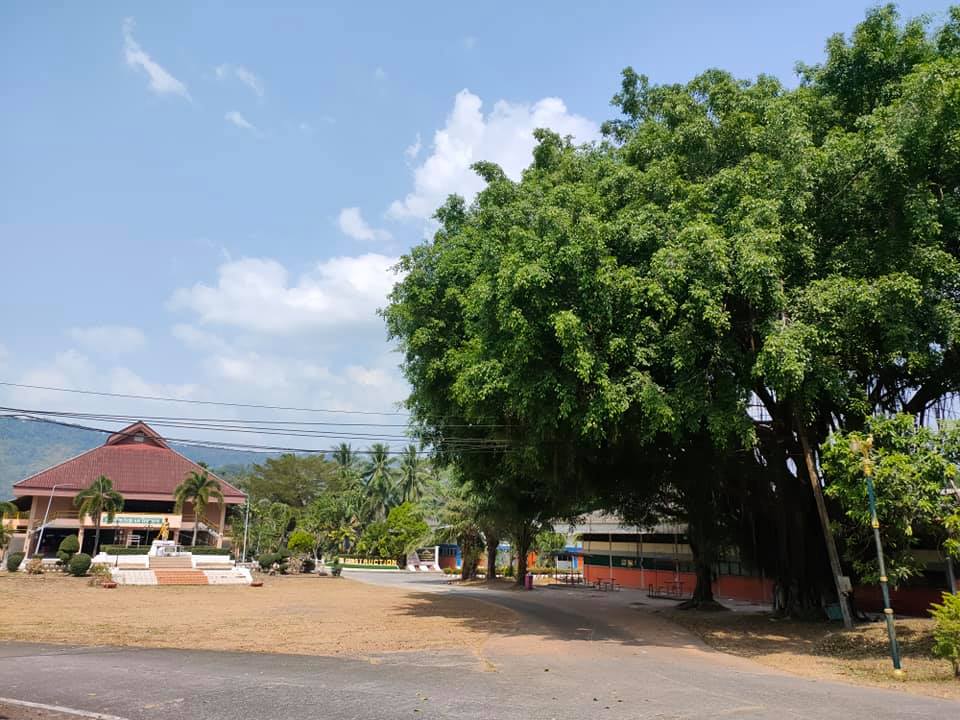 โรงเรียนดำรงศาสน์วิทยา สังกัดสำนักงานคณะกรรมการส่งเสริมการศึกษาเอกชนมีการประชุมผู้ปกครอง เพื่อเตรียมความพร้อมในการเปิดภาคเรียนและร่วมกันหาแนวทาง เพื่อลดการแพร่ระบาดของเชื้อโรค  และได้กำหนด  6 มาตรการหลักในการป้องกันการแพร่ระบาดของโรคโควิด-19  ดังนี้(1)มาตรการคัดกรองวัดไข้และอาการเสี่ยงก่อนเข้าสถานศึกษา(2)สวมหน้ากากผ้าหรือหน้ากากอนามัยตลอดเวลา(3) จัดจุดล้างมือหรือเจลแอลกอฮอล์อย่างเพียงพอ(4)จัดระยะห่างระหว่างบุคคลอย่างน้อย 1-2 เมตร(5) ทำความสะอาดห้องเรียน/พื้นผิวสัมผัสร่วม เปิดหน้าต่างประตู ระบายอากาศ (6) ไม่จัดกิจกรรมรวมกลุ่มคนจำนวนมาก เหลื่อมเวลา ลดเวลาทำกิจกรรม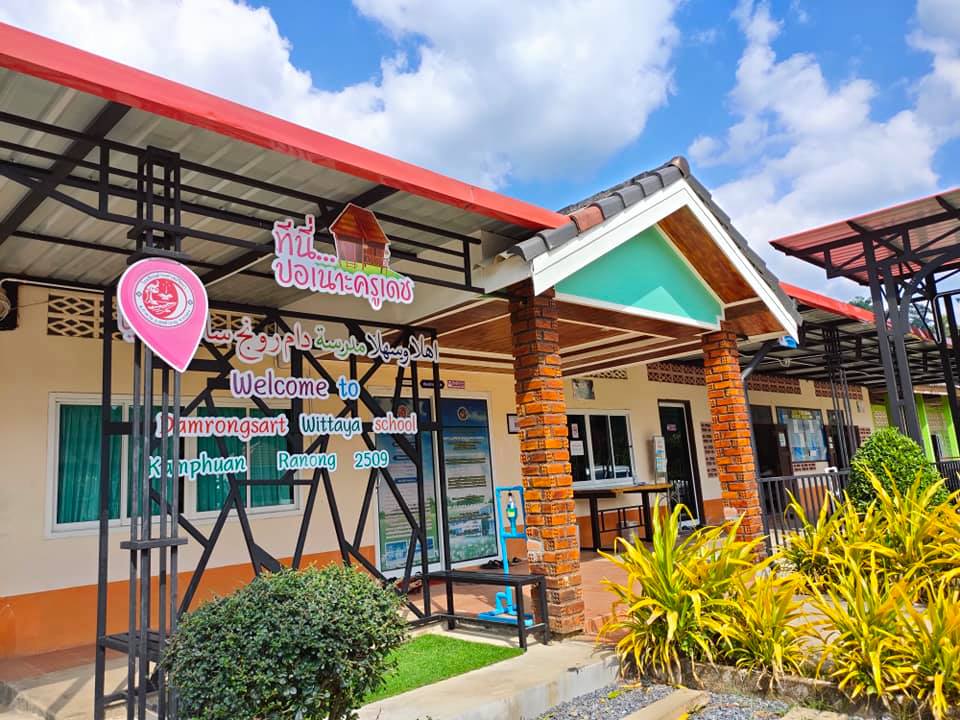 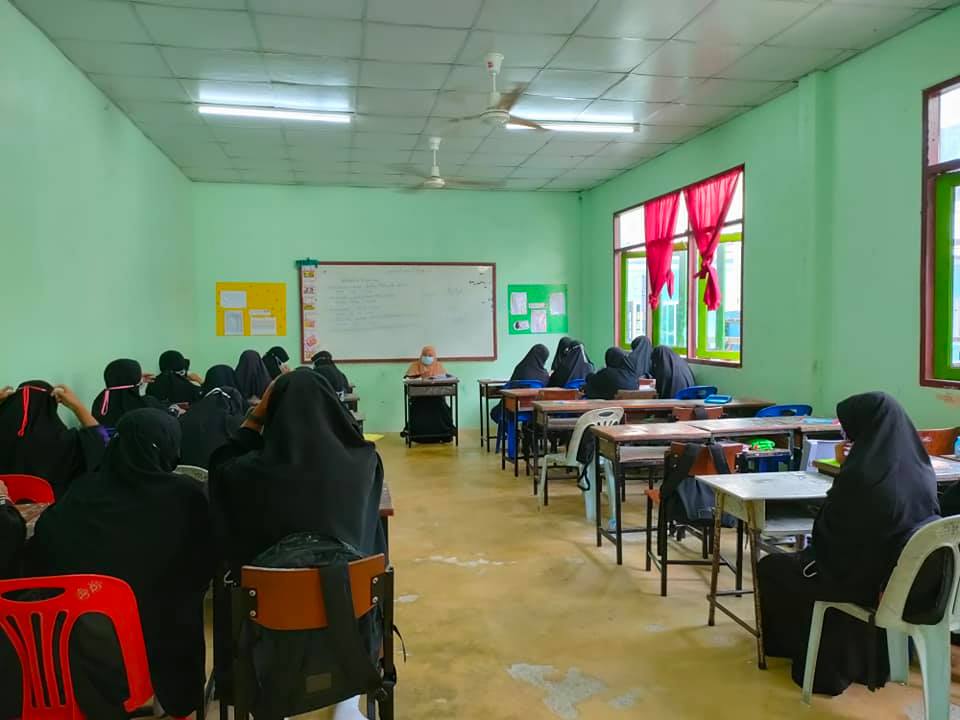 